農業科技創新育成暨籌資論壇在全球經濟劇烈波動及創新科技急遽變化等多重因素下，世界各國對於新創事業的重視程度日益增加。臺灣農業科技研發創新動能豐沛，亟需資金協助產業創新與提升，以因應貿易全球化及自由化之挑戰，行政院農業委員會爰與財團法人中華民國證券櫃檯買賣中心合作辦理「農業科技創新育成暨籌資論壇」，除就「全球農業趨勢解讀」進行專題演講，並針對農企業輔導育成、資金籌募二個面向進行座談，探討新創事業如何運用政府資源並善用多層次資本市場，期促進科技新創事業與企業界及資本市場加速對話，掌握投資契機。主辦單位行政院農業委員會、財團法人中華民國證券櫃檯買賣中心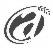 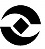 協辦單位財團法人中衛發展中心、中華民國創業投資商業同業公會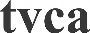 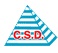 參加對象（一）農企業中高階主管（二）創投業者（三）創新育成及創業投資相關法人團體（四）農委會創新育成及創業投資業務相關同仁時間：103年3月20日（星期四）13:30至17:15地點行政院農業委員會3樓311國際會議廳（台北市中正區南海路37號）報名（一）報名截止：即日起至103年3月18日（星期二）17:00止 （二）報名方式（以下兩種方式擇一）： 1. 線上報名請至報名系統（http://www.tvca.org.tw/download/0320.htm）填報。2. 填寫報名表則請傳真至(02)2545-2752，或E-mail:winny.hu@tvca.org.tw。聯絡人如有報名問題，請洽中華民國創業投資商業同業公會胡可葳小姐TEL：(02)2545-0075#37議程註：1. 主辦單位保留變更會議議程與講師之權利，活動內容如有異動將不另行通知，以現場公告為準。2. 會場外另有展板介紹農企業輔導與創新育成資源、相關輔導業者成果，以及資本市場籌募資簡介等資訊。農業科技創新育成暨籌資論壇報名表主辦單位：   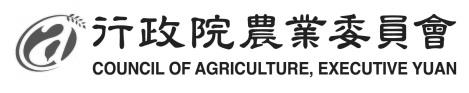 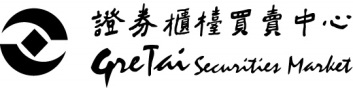 時間13:00-13:30報到報到報到13:30-13:45長官及貴賓開幕致詞長官及貴賓開幕致詞長官及貴賓開幕致詞13:45-14:15開幕演講全球農業趨勢解讀主講人農村發展基金會鄒篪生顧問主講人農村發展基金會鄒篪生顧問【專題一】農企業輔導與創新育成【專題一】農企業輔導與創新育成【專題一】農企業輔導與創新育成【專題一】農企業輔導與創新育成14:15-14:30引言人行政院農業委員會科技處李紅曦副處長引言人行政院農業委員會科技處李紅曦副處長引言人行政院農業委員會科技處李紅曦副處長14:30-15:30綜合座談與談人:行政院農業委員會科技處李紅曦副處長財團法人中衛發展中心張維華副總經理財團法人農業科技研究院產業發展中心張榮輝副主任元進莊企業股份有限公司林孟慧行銷經理中華海洋生技股份有限公司戴章皇總經理綜合座談與談人:行政院農業委員會科技處李紅曦副處長財團法人中衛發展中心張維華副總經理財團法人農業科技研究院產業發展中心張榮輝副主任元進莊企業股份有限公司林孟慧行銷經理中華海洋生技股份有限公司戴章皇總經理主持人: 國立中興大學行銷系李皇照退休教授15:30-16:00茶敘茶敘茶敘【專題二】農企業與資本市場資金募集【專題二】農企業與資本市場資金募集【專題二】農企業與資本市場資金募集【專題二】農企業與資本市場資金募集16:00-16:15引言人財團法人中華民國證券櫃檯買賣中心曹國榮副理引言人財團法人中華民國證券櫃檯買賣中心曹國榮副理引言人財團法人中華民國證券櫃檯買賣中心曹國榮副理16:15-17:15綜合座談與談人:財團法人中華民國證券櫃檯買賣中心曹國榮副理安侯建業聯合會計事務所楊博任會計師勤業眾信聯合會計事務所廖鴻儒會計師永豐創業投資股份有限公司黃俊傑總經理京冠生物科技股份有限公司楊青山總經理綜合座談與談人:財團法人中華民國證券櫃檯買賣中心曹國榮副理安侯建業聯合會計事務所楊博任會計師勤業眾信聯合會計事務所廖鴻儒會計師永豐創業投資股份有限公司黃俊傑總經理京冠生物科技股份有限公司楊青山總經理主持人: 中華民國創業投資商業同業公會蘇拾忠秘書長單位名稱聯絡地址□□□ □□□ □□□ □□□ □□□ 聯絡人姓名電話聯絡人Email傳真參加者職　稱職　稱行動電話行動電話E-mail上述個人及公司資料  □ 願意  □ 不願意  供主辦單位運用，俾利通知後續有關農業科技創業投資相關資訊及活動訊息。上述個人及公司資料  □ 願意  □ 不願意  供主辦單位運用，俾利通知後續有關農業科技創業投資相關資訊及活動訊息。上述個人及公司資料  □ 願意  □ 不願意  供主辦單位運用，俾利通知後續有關農業科技創業投資相關資訊及活動訊息。上述個人及公司資料  □ 願意  □ 不願意  供主辦單位運用，俾利通知後續有關農業科技創業投資相關資訊及活動訊息。上述個人及公司資料  □ 願意  □ 不願意  供主辦單位運用，俾利通知後續有關農業科技創業投資相關資訊及活動訊息。上述個人及公司資料  □ 願意  □ 不願意  供主辦單位運用，俾利通知後續有關農業科技創業投資相關資訊及活動訊息。備註1.本論壇免費參加，因座位有限同一單位原則上以2人為限，農企業報名請以中高階主管為先。2.請於2天前完成報名手續，報名後請來電確認，依報名順序額滿為止。3.報名表填寫後請傳真至 (02)2545-2752，或E-mail:winny.hu@tvca.org.tw。4.報名洽詢專線：中華民國創業投資商業同業公會胡可葳小姐         TEL：(02)2545-0075#371.本論壇免費參加，因座位有限同一單位原則上以2人為限，農企業報名請以中高階主管為先。2.請於2天前完成報名手續，報名後請來電確認，依報名順序額滿為止。3.報名表填寫後請傳真至 (02)2545-2752，或E-mail:winny.hu@tvca.org.tw。4.報名洽詢專線：中華民國創業投資商業同業公會胡可葳小姐         TEL：(02)2545-0075#371.本論壇免費參加，因座位有限同一單位原則上以2人為限，農企業報名請以中高階主管為先。2.請於2天前完成報名手續，報名後請來電確認，依報名順序額滿為止。3.報名表填寫後請傳真至 (02)2545-2752，或E-mail:winny.hu@tvca.org.tw。4.報名洽詢專線：中華民國創業投資商業同業公會胡可葳小姐         TEL：(02)2545-0075#371.本論壇免費參加，因座位有限同一單位原則上以2人為限，農企業報名請以中高階主管為先。2.請於2天前完成報名手續，報名後請來電確認，依報名順序額滿為止。3.報名表填寫後請傳真至 (02)2545-2752，或E-mail:winny.hu@tvca.org.tw。4.報名洽詢專線：中華民國創業投資商業同業公會胡可葳小姐         TEL：(02)2545-0075#371.本論壇免費參加，因座位有限同一單位原則上以2人為限，農企業報名請以中高階主管為先。2.請於2天前完成報名手續，報名後請來電確認，依報名順序額滿為止。3.報名表填寫後請傳真至 (02)2545-2752，或E-mail:winny.hu@tvca.org.tw。4.報名洽詢專線：中華民國創業投資商業同業公會胡可葳小姐         TEL：(02)2545-0075#37